How to Grow your own Rainbowhttps://www.youtube.com/watch?v=0rf14nEyvREFizzing Rainbow Science ExperimentMaterials-2oz paper sauce cupsBaking soda Vinegar Food colouring
Instructions-
1. Line a baking pan with parchment paper.
2. Full each paper cup up 3/4 way with baking soda.
3. Mix a few drops of a different colour food colouring in a rainbow pattern in each cup of baking soda and mix well.
4. Line up the cups in a row and pour vinegar in a line down the row of coloured baking soda and watch the rain erupt.https://www.craftymorning.com/fizzing-rainbow-science-experiment/Rainbow ExperimentThis is similar to the fizzing rainbow experiment but uses paper plates instead of cups– simply cover the plate in baking soda (about ¼ inch thick), drop some food colouring sploshes in a rainbow shape around the plate (see the first picture below) and slowly drop vinegar onto the colours to see what happens.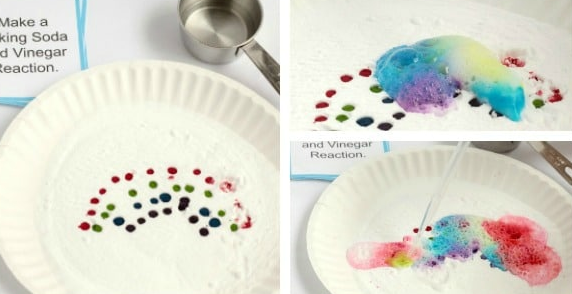 